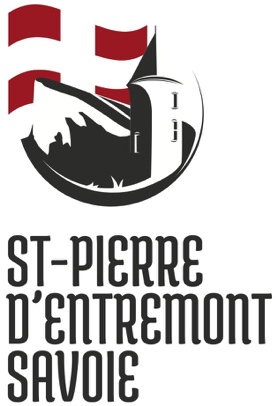 MANDAT – PLAQUE D’ADRESSEMandant / Propriétaire : Nom : .....................................................	Prénom : .....................................................Réf cadastrale : section : A ou B ou C ()	n° de parcelle : ....................Je soussigné(e) ........................................................................................ (Prénom et Nom du mandant), propriétaire du bâtiment situé sur la parcelle définie ci dessus, autorise M / Mme ................................................................................................
............................................................................................................................. (Prénom, nom et adresse du mandataire), 
à récupérer ma plaque de n° d’adresse lors de la permanence organisée à la mairie le 28 juin 2020 de 8h à 20h.décharge la commune de toute responsabilité en cas de perte ou de vol de la dite plaque une fois remise à mon mandataire et de son obligation de me fournir une autre plaque de n° d’adresse.DEPARTEMENT DE LA SAVOIEMAIRIE DE
SAINT-PIERRE-D’ENTREMONTPlace René Cassin73670Tel : 04 79 65 81 33contact@saintpierredentremont.orgSignature du Mandant (propriétaire)Signature du Mandataire